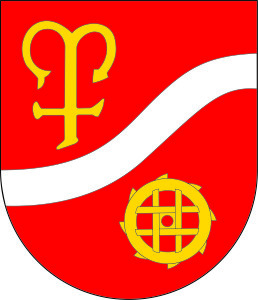 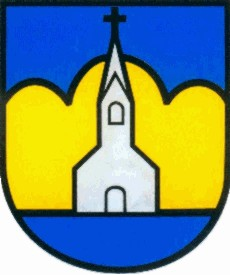 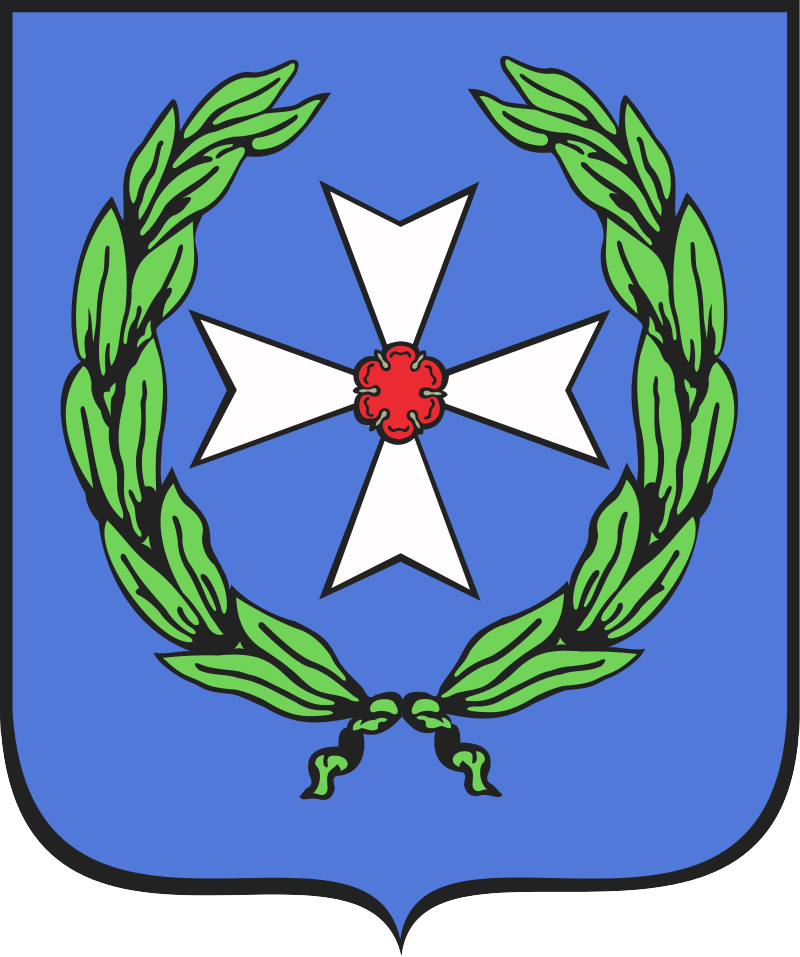 VI Konkurs Chóralny „Małego Trójmiasta Kaszubskiego”Małe Trójmiasto Kaszubskie śpiewa kolędy i pastorałki.Organizator: Stowarzyszenie Gmin „Małe Trójmiasto Kaszubskie”.Konkurs jest ukierunkowany na amatorską działalność wokalną dzieci, młodzieży i dorosłych.Cele konkursu:Ukazywanie śpiewu chóralnego jako jednej z form integracji w regionie.Promowanie i upowszechnianie kolęd i pastorałek. Prezentacja dorobku chórów i zespołów działających na terenie Małego Trójmiasta Kaszubskiego. Wzrost poziomu wykonawczego i wymiana doświadczeń amatorskich zespołów chóralnych.Regulamin konkursu:W VI edycji konkursu mogą brać udział chóry/zespoły, które posiadają swoją siedzibę na terenie Rumi, Redy lub Wejherowa. Do konkursu mogą przystąpić również chóry/zespoły, które wygrały poprzednią edycję konkursu. W konkursie mogą brać udział chóry/zespoły, które działają przy takich organizacjach, jak: Stowarzyszenia/Organizacje Pozarządowe/Miejskie Domy Kultury/Inne Miejskie Placówki Kulturalne/ Parafie/ Placówki Oświatowe.  Konkurs rozgrywany jest w dwóch kategoriach:chóry/zespoły dziecięce (do lat 16), jednorodne bądź mieszane.chóry/zespoły dorosłe (od lat 16), jednorodne bądź mieszane.Chór/zespół musi liczyć nie mniej niż 8 osób.W trakcie kwalifikacji repertuar chórów/zespołów biorących udział w konkursie musi zawierać 2 utwory: kolędę lub pastorałkę lub utwór o tematyce bożonarodzeniowej. Zgłaszane utwory muszą być wykonywane w języku polskim lub języku kaszubskim. Łączny czas występu muzycznego chóru/zespołu nie może przekroczyć 10 minut (do czasu prezentacji chóru/zespołu nie wlicza się wejścia, zapowiedzi i zejścia).W trakcie finału zakwalifikowane zespołu wykonują jeden utwór dowolnie przez siebie wybrany: kolędę lub pastorałkę lub utwór o tematyce bożonarodzeniowej oraz jeden utwór, który zostanie wylosowany w dniu finału z listy utworów obowiązkowych  wskazanych przez Organizatora konkursu. Łącznie zespół wykona dwa utwory. Utwory muszą być wykonywane w języku polskim lub języku kaszubskim (opracowanie dowolne). Lista utworów obowiązkowych: Wśród nocnej ciszy. Pójdźmy wszyscy do stajenki. Dzisiaj w Betlejem. Przybieżeli do Betlejem. Organizator na żadnym etapie konkursu nie zmieni załączonej listy utworów.Losowanie utworów odbędzie się w sposób jawny w dniu wydarzenia. Organizator nie narzuca liczby zwrotek, którą musi wykonać chór/zespół. Chóry/zespoły występują a cappella, z akompaniamentem fortepianu lub                                 z towarzyszeniem pojedynczego instrumentu. Zabrania się używania podkładu                               z syntezatora lub innego urządzenia (komputera, odtwarzacza muzyki). Konkurs przebiega w II etapach:I etap – eliminacje Termin eliminacji: Chóry/Zespoły dziecięce 11.01.2023 r.,  miejsce Rumia 		         	        Chóry/Zespoły dorosłe 11.01.2023 r., miejsce Rumia (Szczegółowe informacje odnośnie miejsca i godziny zostaną podane po zgłoszeniu się chóru/zespołu).W wyjątkowych sytuacjach Organizator dopuszcza możliwość zmiany terminu kwalifikacji o czym poinformuje wszystkie zgłoszone chóry/zespoły. II etap – finałTermin finału: 31.01.2023 r. o godz. 17.00, miejsce: Filharmonia Kaszubska w Wejherowie.O kolejności przesłuchań konkursowych I i II etapu zadecyduje losowanie, które przeprowadzi Organizator na początku otwarcia konkursu.Celem I etapu konkursu jest wyłonienie 6 chórów/zespołów, które zaprezentują się w II etapie. Jury wybierze do 3 finalistów w kategorii chóry/zespoły dziecięce i do 3 finalistów w kategorii chóry/zespoły dorosłe. Warunki uczestnictwa zawarte w niniejszym regulaminie obowiązują dla każdego etapu konkursu.Do konkursu zespoły/chóry przystępują przysyłając wypełnioną kartę zgłoszenia, która stanowi Załącznik nr 1 do niniejszego regulaminu. Kartę zgłoszenia oraz informacje o chórze należy przesłać w terminie do 3.01.2023 r.  na adres – Urząd Miasta w Rumi ul. Sobieskiego 7, 84-230 Rumia. „Eliminacje-VI Edycja Konkurs Chóralny Małego Trójmiasta Kaszubskiego”lub mailowo na adres promocja@rumia.euNadesłanie karty zgłoszenia jest równoznaczne z akceptacją warunków uczestnictwa w konkursie. W trakcie realizacji konkursu dopuszcza się zmianę w repertuarze dowolnym. Chóry/zespoły mogą zmienić repertuar po I etapie eliminacji. W takim przypadku muszą powiadomić Organizatora minimum na 3 dni przed rozpoczęciem II etapu finału. Jury I etapu składa się z 3 osób, po 1 osobie reprezentującej miasta: Rumię, Redę i Wejherowo. Jury II etapu składa się z 7 osób, po 2 osoby z: Rumi, Redy i Wejherowa oraz dodatkowo jedna osoba reprezentująca Zarząd Stowarzyszenia. Jury oceniać będzie dobór repertuaru, interpretację, poziom wykonania, ogólną prezentację w tym stroje  i  wyraz artystyczny.Jury podejmie decyzję większością głosów. Od decyzji jury nie ma odwołania. Skład Jury zostanie podany do wiadomości publicznej przed rozpoczęciem konkursu.Osoba reprezentująca Zarząd Stowarzyszenia pełni funkcję Przewodniczącego Jury. Chóry/zespoły mogą w dniu finału skorzystać z 15 minutowej próby akustycznej. Dla każdego chóru/zespołu zostanie przygotowane małe pomieszczenie – garderoba oraz wymiennie z innymi chórami/zespołami sala z instrumentem klawiszowym do rozśpiewania. W karcie zgłoszenie zespół/chór powinien zaznaczyć czy jest zainteresowany próbą akustyczną na sali głównej. Nagrody konkursu: Każdy chór otrzyma pamiątkową statuetkę i dyplom uczestnictwa.Każdy chór, który zakwalifikuje się do finału otrzyma nagrodę w wysokości 500,00 zł netto.Chóry/zespoły w ramach każdej kategorii będą rywalizowały między sobą o dwie I-sze nagrody: W kategorii chóry/zespoły dziecięce I nagroda wynosi 2000,00 zł netto.W kategorii chóry/zespoły dorosłe I nagroda wynosi 2500,00 zł netto.Nagrodzone chóry/zespoły po ogłoszeniu werdyktu II etapu i na zakończenie konkursu zaprezentują po jednym wybranym utworze z repertuaru konkursowego. Laureaci dwóch I - nagród w następnej edycji Konkursu Chóralnego „Małego Trójmiasta Kaszubskiego” nie będą mogły brać udziału na prawach uczestników. Koszty dojazdu (przejazdu) na miejsce realizacji I-ego i II-ego etapu pokrywają chóry/zespoły.Chóry/zespoły mają obowiązek podać na karcie zgłoszenia numer rachunku bankowego, na który zostanie przekazana nagroda finansowa wskazana w regulaminie za ew. kwalifikację chóru/zespołu do finału, jak i ew. wygrana w kategorii, przy czym nie może to być konto osoby prywatnej. Brak tej informacji skutkować będzie odrzuceniem zgłoszenia. Organizator nie ponosi odpowiedzialności za wykorzystanie przez uczestników utworów muzycznych lub materiałów nutowych z naruszeniem ustawy o ochronie praw autorskich.Sprawy nie uregulowane niniejszym regulaminem rozstrzyga Jury konkursu, a ich werdykt jest ostateczny. W sprawach organizacyjnych należy się kontaktować z Anną Borys, tel. 530 613 446, adres mailowy promocja@um.rumia.pl. Załącznik nr 1 do Regulaminu VI Konkurs Chóralny Małego Trójmiasta Kaszubskiego VI Konkurs Chóralny „Małego Trójmiasta Kaszubskiego”Małe Trójmiasto Kaszubskie śpiewa kolędy i pastorałki.Data I etapu:   11.01.2023 r. Chóry/Zespoły dziecięce		11.01.2023 r. Chóry/Zespoły dorosłe  	miejsce: RumiaSzczegółowe informacje odnośnie miejsca i godziny zostaną podane po zgłoszeniu się chóru/zespołuData II etapu: 31.01.2023 r. godz. 17.00miejsce: Filharmonia Kaszubska, ul. Sobieskiego 255, Wejherowo		         	 	          	             Karta zgłoszenia(wypełniają uczestnicy konkursu)							          1. Pełna nazwa chóru/zespołu ..................................................................................................................................................2. Wykonywane utwory:       3. Adres chóru / zespołu .......................................................................................................................................................................................................................................................................................................... .................................................................................................................................................... (ulica, kod pocztowy, miejscowość, telefon stacjonarny)4. Kategoria zespołu (chóru):dziecięcy do 16 lat         dorosły od lat 16                   (właściwe zaznaczyć - X)                     5.  Numer rachunku bankowego, na który mają zostać przekazane nagrody finansowe wskazane w Regulaminie (należy wskazać tylko 1 numer rachunku bankowego):Numer:.....................................................................................................................................................Nazwa banku : ………………………………………………………………………………………………………………………Dane właściciela rachunku: …………………………………………………………………………………………………..………………………………………………………………………………………………………………………………………………(Stowarzyszenia/Organizacji Pozarządowej/Miejskiego Domu Kultury/Innej Miejskiej Placówki Kulturalnej/ Parafii/Placówki Oświatowej przy której działa chór/zespół)   6.  Liczba wykonawców z dyrygentem i ew. akompaniatorem:.....................................................................................................................................................                                                                                                                          7. Imię i nazwisko dyrygenta ..........................................................................................................................................................................................................................................................................................................                       8. Dane do kontaktuNr telefonu: ……………………………………………………………………………………………………………………………Adres mailowy: ……………………………………………………………………………………………………………………..Miejscowość: …….….............................. data: ................................                                                                                           Wyrażam zgodę na przetwarzanie danych osobowych i wizerunku chóru / zespołu dla celów działalności organizacji niniejszego konkursu zgodnie z ustawą o ochronie danych osobowych z dnia 29.08.97 r. (Dz. U. nr 133, poz. 883).                                                                                                                                                                                                                                                                                                                                  czytelny podpis dyrygenta ……....................................................................................................TytułKompozytorCzas trwaniaUtwór I (prezentowany na kwalifikacjach i finale)Utwór II (prezentowany wyłącznie na kwalifikacjach) 